17th Annual Cushing Invitational Wrestling Tournament
January 5th & 6th 2018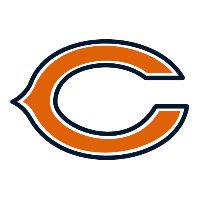 Weigh-ins          	Friday @ 9 a.m. (with a 3 pound allowance; because of growth allowance)	Saturday @ 9 a.m. (with a 4 pound allowance; because of growth allowance)Starting Times		Friday @ 11 a.m.				Saturday @ 11 a.m. Teams Competing	Allen Texas, Belton Missouri, Blackwell, Blanchard, Bridge Creek, Bristow, Carl Albert, Cascia Hall, Catoosa, Chandler, Cleveland, Collinsville, Comanche, Cushing, Davis, Elgin, Ft. Gibson, Heritage Hall, Hinton, Kingfisher, Liberty Missouri, Little Axe, Morrison, Newkirk, Pawhuska, Perry, Plainview,  Prague, Sallisaw, Sperry, Stilwell, Vinita, Wagoner, Weatherford, Woodward         (35 Teams)Awards			1st-6th Place medals @ each weight, 1st-3rd Place Team 				Trophies, 2 Outstanding Wrestler Awards	Entry Fee			$175	Contact Information	Cushing High School 918-225-6622				Cushing Wrestling Room 918-225-0114				Barry Patterson 918-306-0578				Ladd Rupp 580-336-8070  ladd.rupp@cushing.k12.ok.us ALL LINE-UPS MUST BE PUT IN TRACKWRESTLING BY WEDNESDAY, JANUARY 3rd @ 10:00pm!	